April 7th, 2023Black Diamond Auto405 W. 5th StreetLexington, NE 68850To Whom it May Concern:Community outreach and public information play a vital role in the success of the City of Lexington’s Stormwater Pollution Prevention Program. In providing knowledge to our residents, businesses and visitors about the environment in Lexington, we hope to raise awareness in preserving these assets. Since the stormwater collected in the streets and catch basins flow untreated to our waterways, it is vital to prevent pollution at the source. Waterways become polluted when pollutants such as used motor oil, antifreeze, paints, fertilizers, pet waste, soapy water, and pesticides, are washed into the storm drains.Your business has been identified as being a part of the automotive industry within the City of Lexington’s storm sewer system. Enclosed is an educational brochure on how you can help our community continue to keep our lakes, streams and rivers free of pollutants. Feel free to contact the Development Services Department with any questions or comments regarding the City’s Stormwater Management Plan. Sincerely,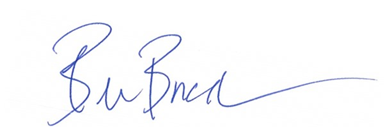 Bill BrecksDevelopment Services Departmentbbrecks@cityoflex.comEnclosureApril 7th, 2023Bauer Built Tires2810 Heartland RoadLexington, NE 68850To Whom it May Concern:Community outreach and public information play a vital role in the success of the City of Lexington’s Stormwater Pollution Prevention Program. In providing knowledge to our residents, businesses and visitors about the environment in Lexington, we hope to raise awareness in preserving these assets. Since the stormwater collected in the streets and catch basins flow untreated to our waterways, it is vital to prevent pollution at the source. Waterways become polluted when pollutants such as used motor oil, antifreeze, paints, fertilizers, pet waste, soapy water, and pesticides, are washed into the storm drains.Your business has been identified as being a part of the automotive industry within the City of Lexington’s storm sewer system. Enclosed is an educational brochure on how you can help our community continue to keep our lakes, streams and rivers free of pollutants. Feel free to contact the Development Services Department with any questions or comments regarding the City’s Stormwater Management Plan. Sincerely,Bill BrecksDevelopment Services Departmentbbrecks@cityoflex.comEnclosureApril 7th, 2023Eustis Body Shop609 N. Adams StreetLexington, NE 68850To Whom it May Concern:Community outreach and public information play a vital role in the success of the City of Lexington’s Stormwater Pollution Prevention Program. In providing knowledge to our residents, businesses and visitors about the environment in Lexington, we hope to raise awareness in preserving these assets. Since the stormwater collected in the streets and catch basins flow untreated to our waterways, it is vital to prevent pollution at the source. Waterways become polluted when pollutants such as used motor oil, antifreeze, paints, fertilizers, pet waste, soapy water, and pesticides, are washed into the storm drains.Your business has been identified as being a part of the automotive industry within the City of Lexington’s storm sewer system. Enclosed is an educational brochure on how you can help our community continue to keep our lakes, streams and rivers free of pollutants. Feel free to contact the Development Services Department with any questions or comments regarding the City’s Stormwater Management Plan. Sincerely,Bill BrecksDevelopment Services Departmentbbrecks@cityoflex.comEnclosureApril 7th, 2023Landmark Implement75482 Road 435Lexington, NE 68850To Whom it May Concern:Community outreach and public information play a vital role in the success of the City of Lexington’s Stormwater Pollution Prevention Program. In providing knowledge to our residents, businesses and visitors about the environment in Lexington, we hope to raise awareness in preserving these assets. Since the stormwater collected in the streets and catch basins flow untreated to our waterways, it is vital to prevent pollution at the source. Waterways become polluted when pollutants such as used motor oil, antifreeze, paints, fertilizers, pet waste, soapy water, and pesticides, are washed into the storm drains.Your business has been identified as being a part of the automotive industry within the City of Lexington’s storm sewer system. Enclosed is an educational brochure on how you can help our community continue to keep our lakes, streams and rivers free of pollutants. Feel free to contact the Development Services Department with any questions or comments regarding the City’s Stormwater Management Plan. Sincerely,Bill BrecksDevelopment Services Departmentbbrecks@cityoflex.comEnclosureApril 7th, 2023Mac's Short Stop1114 N. Adams StreetLexington, NE 68850To Whom it May Concern:Community outreach and public information play a vital role in the success of the City of Lexington’s Stormwater Pollution Prevention Program. In providing knowledge to our residents, businesses and visitors about the environment in Lexington, we hope to raise awareness in preserving these assets. Since the stormwater collected in the streets and catch basins flow untreated to our waterways, it is vital to prevent pollution at the source. Waterways become polluted when pollutants such as used motor oil, antifreeze, paints, fertilizers, pet waste, soapy water, and pesticides, are washed into the storm drains.Your business has been identified as being a part of the automotive industry within the City of Lexington’s storm sewer system. Enclosed is an educational brochure on how you can help our community continue to keep our lakes, streams and rivers free of pollutants. Feel free to contact the Development Services Department with any questions or comments regarding the City’s Stormwater Management Plan. Sincerely,Bill BrecksDevelopment Services Departmentbbrecks@cityoflex.comEnclosureApril 7th, 2023Nebraskaland Tire511 Plum Creek ParkwayLexington, NE 68850To Whom it May Concern:Community outreach and public information play a vital role in the success of the City of Lexington’s Stormwater Pollution Prevention Program. In providing knowledge to our residents, businesses and visitors about the environment in Lexington, we hope to raise awareness in preserving these assets. Since the stormwater collected in the streets and catch basins flow untreated to our waterways, it is vital to prevent pollution at the source. Waterways become polluted when pollutants such as used motor oil, antifreeze, paints, fertilizers, pet waste, soapy water, and pesticides, are washed into the storm drains.Your business has been identified as being a part of the automotive industry within the City of Lexington’s storm sewer system. Enclosed is an educational brochure on how you can help our community continue to keep our lakes, streams and rivers free of pollutants. Feel free to contact the Development Services Department with any questions or comments regarding the City’s Stormwater Management Plan. Sincerely,Bill BrecksDevelopment Services Departmentbbrecks@cityoflex.comEnclosureApril 7th, 2023Platte Valley Auto311 W 4th StreetLexington, NE 68850To Whom it May Concern:Community outreach and public information play a vital role in the success of the City of Lexington’s Stormwater Pollution Prevention Program. In providing knowledge to our residents, businesses and visitors about the environment in Lexington, we hope to raise awareness in preserving these assets. Since the stormwater collected in the streets and catch basins flow untreated to our waterways, it is vital to prevent pollution at the source. Waterways become polluted when pollutants such as used motor oil, antifreeze, paints, fertilizers, pet waste, soapy water, and pesticides, are washed into the storm drains.Your business has been identified as being a part of the automotive industry within the City of Lexington’s storm sewer system. Enclosed is an educational brochure on how you can help our community continue to keep our lakes, streams and rivers free of pollutants. Feel free to contact the Development Services Department with any questions or comments regarding the City’s Stormwater Management Plan. Sincerely,Bill BrecksDevelopment Services Departmentbbrecks@cityoflex.comEnclosureApril 7th, 2023Plum Creek Motors1111 Plum Creek ParkwayLexington, NE 68850To Whom it May Concern:Community outreach and public information play a vital role in the success of the City of Lexington’s Stormwater Pollution Prevention Program. In providing knowledge to our residents, businesses and visitors about the environment in Lexington, we hope to raise awareness in preserving these assets. Since the stormwater collected in the streets and catch basins flow untreated to our waterways, it is vital to prevent pollution at the source. Waterways become polluted when pollutants such as used motor oil, antifreeze, paints, fertilizers, pet waste, soapy water, and pesticides, are washed into the storm drains.Your business has been identified as being a part of the automotive industry within the City of Lexington’s storm sewer system. Enclosed is an educational brochure on how you can help our community continue to keep our lakes, streams and rivers free of pollutants. Feel free to contact the Development Services Department with any questions or comments regarding the City’s Stormwater Management Plan. Sincerely,Bill BrecksDevelopment Services Departmentbbrecks@cityoflex.comEnclosureApril 7th, 2023Prime Shine 808 N Adams StreetLexington, NE 68850To Whom it May Concern:Community outreach and public information play a vital role in the success of the City of Lexington’s Stormwater Pollution Prevention Program. In providing knowledge to our residents, businesses and visitors about the environment in Lexington, we hope to raise awareness in preserving these assets. Since the stormwater collected in the streets and catch basins flow untreated to our waterways, it is vital to prevent pollution at the source. Waterways become polluted when pollutants such as used motor oil, antifreeze, paints, fertilizers, pet waste, soapy water, and pesticides, are washed into the storm drains.Your business has been identified as being a part of the automotive industry within the City of Lexington’s storm sewer system. Enclosed is an educational brochure on how you can help our community continue to keep our lakes, streams and rivers free of pollutants. Feel free to contact the Development Services Department with any questions or comments regarding the City’s Stormwater Management Plan. Sincerely,Bill BrecksDevelopment Services Departmentbbrecks@cityoflex.comEnclosureApril 7th, 2023Titan Machinery75481 Road 435Lexington, NE 68850To Whom it May Concern:Community outreach and public information play a vital role in the success of the City of Lexington’s Stormwater Pollution Prevention Program. In providing knowledge to our residents, businesses and visitors about the environment in Lexington, we hope to raise awareness in preserving these assets. Since the stormwater collected in the streets and catch basins flow untreated to our waterways, it is vital to prevent pollution at the source. Waterways become polluted when pollutants such as used motor oil, antifreeze, paints, fertilizers, pet waste, soapy water, and pesticides, are washed into the storm drains.Your business has been identified as being a part of the automotive industry within the City of Lexington’s storm sewer system. Enclosed is an educational brochure on how you can help our community continue to keep our lakes, streams and rivers free of pollutants. Feel free to contact the Development Services Department with any questions or comments regarding the City’s Stormwater Management Plan. Sincerely,Bill BrecksDevelopment Services Departmentbbrecks@cityoflex.comEnclosureApril 7th, 2023T.O. Haas1001 W HWY 30Lexington, NE 68850To Whom it May Concern:Community outreach and public information play a vital role in the success of the City of Lexington’s Stormwater Pollution Prevention Program. In providing knowledge to our residents, businesses and visitors about the environment in Lexington, we hope to raise awareness in preserving these assets. Since the stormwater collected in the streets and catch basins flow untreated to our waterways, it is vital to prevent pollution at the source. Waterways become polluted when pollutants such as used motor oil, antifreeze, paints, fertilizers, pet waste, soapy water, and pesticides, are washed into the storm drains.Your business has been identified as being a part of the automotive industry within the City of Lexington’s storm sewer system. Enclosed is an educational brochure on how you can help our community continue to keep our lakes, streams and rivers free of pollutants. Feel free to contact the Development Services Department with any questions or comments regarding the City’s Stormwater Management Plan. Sincerely,Bill BrecksDevelopment Services Departmentbbrecks@cityoflex.comEnclosureApril 7th, 2023Volvo Truck602 E Frontier StreetLexington, NE 68850To Whom it May Concern:Community outreach and public information play a vital role in the success of the City of Lexington’s Stormwater Pollution Prevention Program. In providing knowledge to our residents, businesses and visitors about the environment in Lexington, we hope to raise awareness in preserving these assets. Since the stormwater collected in the streets and catch basins flow untreated to our waterways, it is vital to prevent pollution at the source. Waterways become polluted when pollutants such as used motor oil, antifreeze, paints, fertilizers, pet waste, soapy water, and pesticides, are washed into the storm drains.Your business has been identified as being a part of the automotive industry within the City of Lexington’s storm sewer system. Enclosed is an educational brochure on how you can help our community continue to keep our lakes, streams and rivers free of pollutants. Feel free to contact the Development Services Department with any questions or comments regarding the City’s Stormwater Management Plan. Sincerely,Bill BrecksDevelopment Services Departmentbbrecks@cityoflex.comEnclosureApril 7th, 2023Water Cannon941 W PacificLexington, NE 68850To Whom it May Concern:Community outreach and public information play a vital role in the success of the City of Lexington’s Stormwater Pollution Prevention Program. In providing knowledge to our residents, businesses and visitors about the environment in Lexington, we hope to raise awareness in preserving these assets. Since the stormwater collected in the streets and catch basins flow untreated to our waterways, it is vital to prevent pollution at the source. Waterways become polluted when pollutants such as used motor oil, antifreeze, paints, fertilizers, pet waste, soapy water, and pesticides, are washed into the storm drains.Your business has been identified as being a part of the automotive industry within the City of Lexington’s storm sewer system. Enclosed is an educational brochure on how you can help our community continue to keep our lakes, streams and rivers free of pollutants. Feel free to contact the Development Services Department with any questions or comments regarding the City’s Stormwater Management Plan. Sincerely,Bill BrecksDevelopment Services Departmentbbrecks@cityoflex.comEnclosureApril 7th, 2023Edgar's Japanese Auto Repair507 W. Vine StreetLexington, NE 68850To Whom it May Concern:Community outreach and public information play a vital role in the success of the City of Lexington’s Stormwater Pollution Prevention Program. In providing knowledge to our residents, businesses and visitors about the environment in Lexington, we hope to raise awareness in preserving these assets. Since the stormwater collected in the streets and catch basins flow untreated to our waterways, it is vital to prevent pollution at the source. Waterways become polluted when pollutants such as used motor oil, antifreeze, paints, fertilizers, pet waste, soapy water, and pesticides, are washed into the storm drains.Your business has been identified as being a part of the automotive industry within the City of Lexington’s storm sewer system. Enclosed is an educational brochure on how you can help our community continue to keep our lakes, streams and rivers free of pollutants. Feel free to contact the Development Services Department with any questions or comments regarding the City’s Stormwater Management Plan. Sincerely,Bill BrecksDevelopment Services Departmentbbrecks@cityoflex.comEnclosureApril 7th, 2023McFadden Auto Repair1207 W Pacific StreetLexington, NE 68850To Whom it May Concern:Community outreach and public information play a vital role in the success of the City of Lexington’s Stormwater Pollution Prevention Program. In providing knowledge to our residents, businesses and visitors about the environment in Lexington, we hope to raise awareness in preserving these assets. Since the stormwater collected in the streets and catch basins flow untreated to our waterways, it is vital to prevent pollution at the source. Waterways become polluted when pollutants such as used motor oil, antifreeze, paints, fertilizers, pet waste, soapy water, and pesticides, are washed into the storm drains.Your business has been identified as being a part of the automotive industry within the City of Lexington’s storm sewer system. Enclosed is an educational brochure on how you can help our community continue to keep our lakes, streams and rivers free of pollutants. Feel free to contact the Development Services Department with any questions or comments regarding the City’s Stormwater Management Plan. Sincerely,Bill BrecksDevelopment Services Departmentbbrecks@cityoflex.comEnclosureApril 7th, 2023RDO Truck Centers605 E. Prospect RoadLexington, NE 68850To Whom it May Concern:Community outreach and public information play a vital role in the success of the City of Lexington’s Stormwater Pollution Prevention Program. In providing knowledge to our residents, businesses and visitors about the environment in Lexington, we hope to raise awareness in preserving these assets. Since the stormwater collected in the streets and catch basins flow untreated to our waterways, it is vital to prevent pollution at the source. Waterways become polluted when pollutants such as used motor oil, antifreeze, paints, fertilizers, pet waste, soapy water, and pesticides, are washed into the storm drains.Your business has been identified as being a part of the automotive industry within the City of Lexington’s storm sewer system. Enclosed is an educational brochure on how you can help our community continue to keep our lakes, streams and rivers free of pollutants. Feel free to contact the Development Services Department with any questions or comments regarding the City’s Stormwater Management Plan. Sincerely,Bill BrecksDevelopment Services Departmentbbrecks@cityoflex.comEnclosureApril 7th, 2023Latino's Shop605 W. 6th StreetLexington, NE 68850To Whom it May Concern:Community outreach and public information play a vital role in the success of the City of Lexington’s Stormwater Pollution Prevention Program. In providing knowledge to our residents, businesses and visitors about the environment in Lexington, we hope to raise awareness in preserving these assets. Since the stormwater collected in the streets and catch basins flow untreated to our waterways, it is vital to prevent pollution at the source. Waterways become polluted when pollutants such as used motor oil, antifreeze, paints, fertilizers, pet waste, soapy water, and pesticides, are washed into the storm drains.Your business has been identified as being a part of the automotive industry within the City of Lexington’s storm sewer system. Enclosed is an educational brochure on how you can help our community continue to keep our lakes, streams and rivers free of pollutants. Feel free to contact the Development Services Department with any questions or comments regarding the City’s Stormwater Management Plan. Sincerely,Bill BrecksDevelopment Services Departmentbbrecks@cityoflex.comEnclosureApril 7th, 2023JC Auto Repair309 S. Washington StreetLexington, NE 68850To Whom it May Concern:Community outreach and public information play a vital role in the success of the City of Lexington’s Stormwater Pollution Prevention Program. In providing knowledge to our residents, businesses and visitors about the environment in Lexington, we hope to raise awareness in preserving these assets. Since the stormwater collected in the streets and catch basins flow untreated to our waterways, it is vital to prevent pollution at the source. Waterways become polluted when pollutants such as used motor oil, antifreeze, paints, fertilizers, pet waste, soapy water, and pesticides, are washed into the storm drains.Your business has been identified as being a part of the automotive industry within the City of Lexington’s storm sewer system. Enclosed is an educational brochure on how you can help our community continue to keep our lakes, streams and rivers free of pollutants. Feel free to contact the Development Services Department with any questions or comments regarding the City’s Stormwater Management Plan. Sincerely,Bill BrecksDevelopment Services Departmentbbrecks@cityoflex.comEnclosureApril 7th, 2023Levander's Body Shop2809 Heartland DriveLexington, NE 68850To Whom it May Concern:Community outreach and public information play a vital role in the success of the City of Lexington’s Stormwater Pollution Prevention Program. In providing knowledge to our residents, businesses and visitors about the environment in Lexington, we hope to raise awareness in preserving these assets. Since the stormwater collected in the streets and catch basins flow untreated to our waterways, it is vital to prevent pollution at the source. Waterways become polluted when pollutants such as used motor oil, antifreeze, paints, fertilizers, pet waste, soapy water, and pesticides, are washed into the storm drains.Your business has been identified as being a part of the automotive industry within the City of Lexington’s storm sewer system. Enclosed is an educational brochure on how you can help our community continue to keep our lakes, streams and rivers free of pollutants. Feel free to contact the Development Services Department with any questions or comments regarding the City’s Stormwater Management Plan. Sincerely,Bill BrecksDevelopment Services Departmentbbrecks@cityoflex.comEnclosureApril 7th, 2023Jamie’s Garage709 W. Vine StreetLexington, NE 68850To Whom it May Concern:Community outreach and public information play a vital role in the success of the City of Lexington’s Stormwater Pollution Prevention Program. In providing knowledge to our residents, businesses and visitors about the environment in Lexington, we hope to raise awareness in preserving these assets. Since the stormwater collected in the streets and catch basins flow untreated to our waterways, it is vital to prevent pollution at the source. Waterways become polluted when pollutants such as used motor oil, antifreeze, paints, fertilizers, pet waste, soapy water, and pesticides, are washed into the storm drains.Your business has been identified as being a part of the automotive industry within the City of Lexington’s storm sewer system. Enclosed is an educational brochure on how you can help our community continue to keep our lakes, streams and rivers free of pollutants. Feel free to contact the Development Services Department with any questions or comments regarding the City’s Stormwater Management Plan. Sincerely,Bill BrecksDevelopment Services Departmentbbrecks@cityoflex.comEnclosureApril 7th, 2023Abner S. Jacinto	706 W. Vine StreetLexington, NE 68850To Whom it May Concern:Community outreach and public information play a vital role in the success of the City of Lexington’s Stormwater Pollution Prevention Program. In providing knowledge to our residents, businesses and visitors about the environment in Lexington, we hope to raise awareness in preserving these assets. Since the stormwater collected in the streets and catch basins flow untreated to our waterways, it is vital to prevent pollution at the source. Waterways become polluted when pollutants such as used motor oil, antifreeze, paints, fertilizers, pet waste, soapy water, and pesticides, are washed into the storm drains.Your business has been identified as being a part of the automotive industry within the City of Lexington’s storm sewer system. Enclosed is an educational brochure on how you can help our community continue to keep our lakes, streams and rivers free of pollutants. Feel free to contact the Development Services Department with any questions or comments regarding the City’s Stormwater Management Plan. Sincerely,Bill BrecksDevelopment Services Departmentbbrecks@cityoflex.comEnclosure